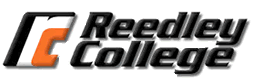 Communication 2 – Interpersonal Communication – Spring 2020(55829) W 6:00-8:50 SOC-36INSTRUCTOR: Helen Chavez		Email address: helen.chavez@reedleycollege.eduOffice hours: Appointment Only		Final drop date: March 13th (F)Required Materials:1)TEXT			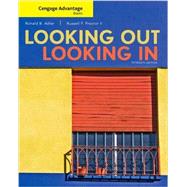 2) Recommended Materials: MLA/APA Style GuideCOURSE DESCRIPTIONInterpersonal communication is designed to increase understanding and implementation of effective interpersonal communication behaviors and skills.  This course will examine basic practical everyday communicative interaction; behavioral aspects of interpersonal communication, self-concept, perception, listening, non-verbal communication, conflict, language gender and cultural differences will be emphasized.  Students will engage in both group communication and the development of oral presentations.  Throughout the semester the course will examine basic verbal and nonverbal elements effecting communication between individuals in family, peer groups and work contexts.This course requires participation in activities designed to develop interpersonal communication skills.  Interpersonal communication introduces students to the complex interaction of social and psychological forces operating in human communication.  The course is designed with a dual approach consisting of both theory and application that allows students opportunities to critically evaluate the intricacies of interpersonal relationships and the communication issues surrounding human interaction in various contexts.COURSE OBJECTIVESIn the process of completing this course, students will: Demonstrate an ability to work effectively with other students in the completion of specific projects.Explore at least one area of interpersonal communication in depth.Evaluate various communication situations for effectiveness.Evaluate interpersonal communication patters.Read and discuss summaries of the research related to interpersonal communication effectiveness.Develop skill in extemporaneous speaking; students will present a minimum of three speeches in front of an audience.Explore interpersonal conflict management strategies.Listen to others effectively, attending to both factual and emotional information while providing appropriate feedback.Student Learning Outcomes are statements about what the discipline faculty hope you will be able to do at the end of the course.  This is NOT a guarantee: the ultimate responsibility for whether you will be able to do these things lies with you, the student.  In addition, the assessment of Student Learning Outcomes is done by the department in order to evaluate the program as a whole, and not to evaluate individual faculty performance.STUDENT LEARNING OUTCOMESUpon completion of this course, students will be able to: Identify and apply effective communication strategies within the context of various relationships.Construct and deliver dynamic and competent presentations that are adapted to the purpose and audience.Utilize research materials that incorporate sufficient, credible, and relevant evidence. Choose appropriate organizational patterns. Analyze the effectiveness of communication through constructive critique. COURSE ADVISORYIt is recommended that you be eligible to take English 1A (already completed English 125) at the time you take this course.  By doing so, it will make this course easier for you.E-MAIL POLICYStudent emails are answered Sunday afternoons/evenings and please know that I am happy to answer questions and review assignments via email.  When emailing me, Please let me know who you are and the class you attend, e.g., “This is Jane Doe from your Comm. 8 class on Mondays at 11am …”CANCELED CLASS NOTIFICATIONSeldom do I cancel class, but it is a good idea to check your student email right before coming to class because I will try to send a message using Canvas if I need to be absent. I will also notify the college so that a notice will be posted on the classroom door.ACCOMMODATIONS FOR STUDENTS WITH DISABILITIESIf you have a verified need for an academic accommodation or materials in alternate media (i.e., Braille, large print, electronic text, etc.)  per the Americans with Disabilities Act (ADA) or Section 504 of the Rehabilitation Act, please identify yourself to the college’s Disable Students Services and to your instructor(s) so reasonable accommodation for learning and evaluation within the course can be made.ACADEMIC DISHONESTY (plagiarism and cheating)So that students are fully aware of their rights and responsibilities, students are encouraged to become familiar with the college’s policies regarding student conduct in classes including cheating and plagiarism, disruptive classroom behavior, and other instructional issues located in the college catalogue and the schedule of courses.  Any act of plagiarism or cheating may result in a zero on any and all assignments and/or may result in failing the course.  Stating that you did not know what plagiarism/cheating is will NOT be an excuse.CLASSROOM DEPORTMENTStudents are expected to be polite and courteous to both the instructor and fellow classmates.  Students will refrain from speaking during presentations, using cell phones, or engaging in private conversations when others are lecturing or presenting.  Also, on presentation days, students may not enter/leave the room while a student is speaking.  Violations will result in a deduction of points taken off the total grade distribution at the instructor’s discretion.  In other words, points will be deducted from the 1000 points and/or you will be asked to leave the classroom.DROP DATE and DROP POLICYBe advised that after the drop date (end of 9th week for semester-length class) you will be issued a letter grade “A” through “F” if you are still enrolled in class.  It is your responsibility to drop the course, it is NOT MINE!  However, I might drop you from the course if you miss more than three nonconsecutive days/nights of class.ATTENDANCERead the Peer Evaluations section for details on page 5.ELECTRONIC DEVICESCell phones and electronic devices must be turned off and put away before class.  Each time I see/hear your phone or electronics, you will lose points per offense.  At the instructor’s discretion, points will be taken off the total grade distribution.  In other words, points will be deducted from 1000 points every time you take out your phone, earplugs, or whatever or points will be deducted from Participation.  No exceptions, No warnings.  Note:  The points could also be deducted from Participation points or from any assignment and that includes presentations.MAKEUPS, LATE WORK, EXTRA CREDIT, ETC.I accept hard copies only.  I will NOT accept any emailed or handwritten papers.I do NOT accept late work (No makeups) and I do NOT offer extra credit points.  FYIIt is your responsibility to monitor your progress in this class, and to know when class assignments are due.  I am capable of making mistakes, so you need to be aware of dates, times, grade points, etc.  Let me know of any errors and problems that might arise so keep a watchful eye on Canvas.  If I fail to mark down your points or incorrectly marked down your points in Canvas, you must show me the graded assignment if you want me to make any corrections.  Therefore, keep every graded assignment that is returned to you as proof of your status in class at least until you receive your final grade at the end of the semester.  No proof, no points.Also, I cannot and will not re-teach a lesson.  My PowerPoint presentations are for students who come to class and take notes.  Students who are not in class will have to rely on the textbook and/or notes from a classmate.  Also, you are NOT allowed to take photos of my Power Point Presentations and I will NOT email them to students!ASSIGNMENTS 	Assignments					PointsPersuasive Presentation Projects:Self-Artifact Assignment		50TV Program Assignment		100Movie Assignment		150Song Lyric Assignment		200Quizzes					200In-Class Assignments			150Peer Evaluation				100Final					50Total Points					1000ASSIGNMENT DETAILS1)  Persuasive Presentation Projects (500)The class lectures are presented in three parts.  The first part explores “Self” in interpersonal communication.  The second part explores “Messages”, and the last part explores “Relationships”.  You will present four persuasive projects to the class that will examine each of these parts either in singularity or in combination.Projects must be given on the day/night scheduled.  No late presentations will be possible.  The other group members must still present even if missing a member or two.  Individuals missing a project presentation could receive zero points for the assignment regardless of the reason (excused or unexcused by the instructor).  There is simply no way to make up the assignments.Self-Artifact Assignment and Outline (50)You will examine “self” in connection with an artifact.  You will explain the following:  how the artifact symbolizes your perception of self, how the artifact impacts your perception of self and what significance do you think the artifact has with the way you think the world sees you.  On the date the assignment is due, please bring your artifact to class and present your typed outline to the instructor.  Be prepared to discuss (not read) the three main points.  The time requirement for the discussion should be no longer than 3 minutes.TV Program Assignment and Outline (100)Groups of two to three individuals will develop an analysis of messages from one, whole chapter in the textbook and center those messages on the interpersonal communication between characters in a TV PROGRAM.  Each group will have 10 minutes to present its analysis to the class.  A typed outline will be handed in at the time of the presentation.  Keep everything decent!Movie Assignment and Outline (150)Groups of two to three individuals will develop an analysis of messages from one, whole chapter in the textbook and center those messages on the interpersonal communication between characters in a MOVIE.  Each group will have 10 minutes to present its analysis to the class.  A typed outline will be handed in at the time of the presentation.  Keep everything decent!Song Lyric Assignment and Outline (200)Groups of two to three individuals will develop an analysis of messages from one, whole chapter in the textbook and center those messages on the interpersonal communication between characters in the LYRICS in a SONG.  Each group will have 10 minutes to present its analysis to the class.  A typed outline will be handed in at the time of the presentation.  Keep everything decent!2)  Quizzes (200)As mentioned, the class lectures are presented in three parts.  At the end of each part, there will be a quiz.  Quizzes#1 is worth 60 points and Quiz#2 is worth 60 points.  Quiz#3 is worth 80 points.  The quizzes consist of true/false questions worth four points apiece.  You will take these quizzes in Canvas so there will be No Review Handouts.  3)  In-Class Assignments (150)You will be asked to complete in-class assignments during lectures.  In order to complete these assignments, you must attend class.  These assignments cannot be made-up for any reason even if I excused your absence in advance because these are in-class assignments.  Points deducted for each In-Class Assignment will be determined by the instructor.  In other words, some assignments will be worth more points than others.4)  Peer Evaluation (100)Attendance is crucial in a communication course. Not only does attendance count toward your Peer Evaluation grade, but it shows respect for the speaker and regular attendance has been shown to increase overall course grades. Roll will be taken at the start of each class. Excused absences are allowed for verified school events, documented illness only, documented jury duty or military service connected with proof. Verification must be submitted immediately!  Absences for doctor’s appointments, work schedules, vacations, car trouble, etc. will not be excused. It is your responsibility to notify me in person.You are allowed to miss one (1) Prep Night.  After that, ten (10) points will be deducted for each additional absence.  Also, you are allowed one (1) night to be late to class OR leave early during a presentation night.Disruptive and rude behavior will not be tolerated. Please turn off all phones for the class period. Anyone seen texting in class will have a LOT of points deducted. This also applies to homework, laptops, and any other devices or materials you may have with you. When you are in the classroom, you are here to learn. When students are presenting, your desk must be cleared of all other materials. All of you must be on your best behavior!  And No hats worn during your presentations.NOTE:  If you are late on a speech day, please wait outside until the speaker is finished. Failure to do so will result in a deduction of Peer Evaluation points.5)  Final (50)You will pick one concept/idea from the whole course that really stood out to you.  First, you will define the term(s) and then you will explain how it applies in your life.  In addition to that, you will also provide an example from something on YouTube or equivalent.  You will do this by providing a link or whatever at the bottom of the page.FYI:  Must be typed, 10 to 12 font, half a page…no less!GRADE DISTRIBUTION:I give numerical scores to all work you do.  I do not give letter grades on any assignment.  There are 1000 points possible for the semester.  Your points are added at the end of the semester to determine your grade.  I strictly adhere to the below Grading Scale; however, I (the instructor) reserve the right to adjust a student’s final points/grade; for example, I can change your 899 points to 900 points.  This is absolutely at the teacher’s discretion.Total Points:  1000Points	with Grade1000-900	A899-800	B799-700	C699-600	D599-0		FAdditional class rules, policies, conditions, assignment details, etc. will be stated in class during the course of the semester.Tentative Schedule (Could Be Changed!)Read the chapters in the textbook before class meetsWednesday NightJanuary 15thIntroduction to the Class and Chapter OneJanuary 22nd    Chapters One (continue) and TwoJanuary 29th  Chapters Three and FourSelf-Artifact Assignment DiscussionFebruary 5thChapters Five and SixQuiz#1:Chs. 2-5 in CanvasFebruary 12th SELF-ARTIFACT ASSIGNMENT AND OUTLINE DUEFebruary 19th Chapters Seven and EightQuiz#2:Chs. 6-8 in Canvas  February 26th Chapters Nine and TenMarch 4th 	Chapters Eleven and TwelveQuiz#3:Chs. 9-12 in CanvasMarch 11thPersuasive Presentation Projects DiscussionMeet-N-GreetLast Week to drop a full-term class (find out if this is correct!).  Letter grade given after this week.March 18th Prep NightMarch 25th TV PROGRAM ASSIGNMENT AND OUTLINE DUEApril 1st    TV PROGRAM ASSIGNMENT AND OUTLINE DUEApril 8th SPRING RECESS-NO CLASSES HELDApril 15th Prep NightApril 22nd MOVIE ASSIGNMENT AND OUTLINE DUEApril 29th MOVIE ASSIGNMENT AND OUTLINE DUEMay 6th Prep NightMay 13thSONG LYRIC ASSINGMENT AND OUTLINE DUEMay 20th (W)Final 6:00-7:50pmFINAL: 	1)  See page six (6) for this assignment		2)  SONG LYRIC ASSINGMENT AND OUTLINE DUEGOODBYE AND ALL THE BEST 